WELCOME TO LEARNING JAPANESEWelcome to the Learn a Language programme of Queen Mary. Language learning broadens the mind – you learn how different cultures and societies organize the world through language, you acquire a new vocabulary, new concepts, cultural knowledge, and become more interculturally aware. You can connect with people in another society in their language, a connection that is likely to be closer than if you make them speak your language or you communicate in a third language, such as English. You can use your language skills in your future career – employers consistently ask for better language skills in graduates. And, finally, language learning has cognitive benefits – studies show that bilinguals are more perceptive and have better memory. Speaking another language makes you more aware of language structure in general, and a better communicator.JAPANESE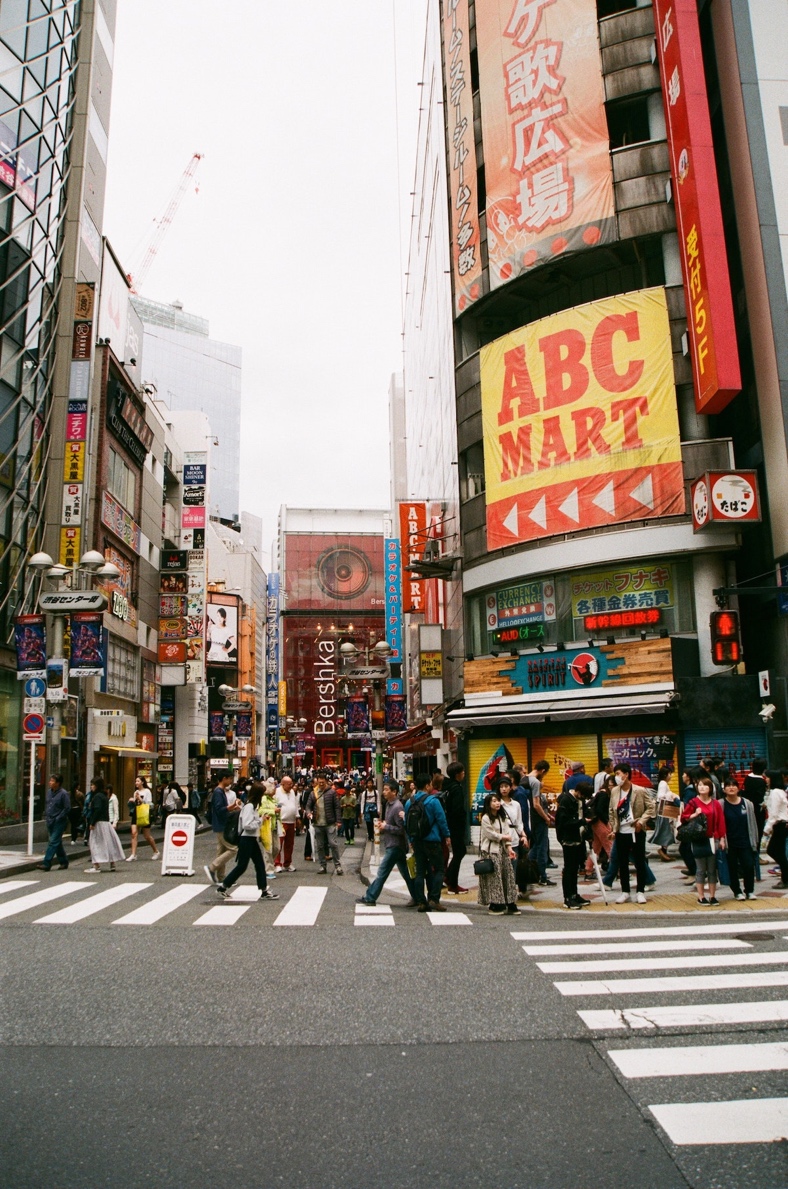 MODULE AIMS AND LEARNING OUTCOMESModule AimsThe overall aims of this module are to help you to develop a sound foundation of knowledge of the Japanese language, and an ability to approach communication in the language in a confident and competent manner. You will move from no knowledge, or very rudimentary knowledge of the language, to become someone who is able to function effectively at a basic level when using language occurring in everyday situations relating to practical matters, and be able to understand basic as well as slightly more complicated t texts, including news and brief reports (equivalent to level A2 of the Common European Framework of Reference, CEFR).You will learn the language through tasks designed to develop your skills in speaking and writing. You will also read and listen to simple texts, to develop your receptive skills. The aim is to achieve a balance between fluency and accuracy, which means grammar and structure are an integral part of this course. How is the module structured and how will it be taught?You will have two timetabled sessions (of two hours each) per week, over two semesters (4 hours over 22 weeks). The module is taught in-person, on campus. This means you will get 88 hours of tutor-led learning. The total learning hours for this module are 300 hours, which means that in addition to the 88 tutor-led hours, you need to invest an additional 212 hours through independent study. You will do this by doing homework set by your tutor, completing tasks online on QMplus and in the course book, revising class materials and vocabulary, preparing for assessments, and using other opportunities to speak, listen to and read Japanese outside the classroom.The classroom-based sessions will be mainly used for interactive tasks and skills development (speaking, listening, writing), while explanations of grammar and introduction of new material will be delivered mainly via recorded video clips.This means you will sometimes be asked to watch a video, go over a PowerPoint presentation, or read a text in preparation for a class, as well as completing exercises and tasks after sessions, for consolidation (e.g, exercises in the course book, on QMplus, recording yourself, etc.).Module Learning OutcomesYou should develop the following outcomes related to academic content:You should develop the following disciplinary skills:You should develop the following general attributes: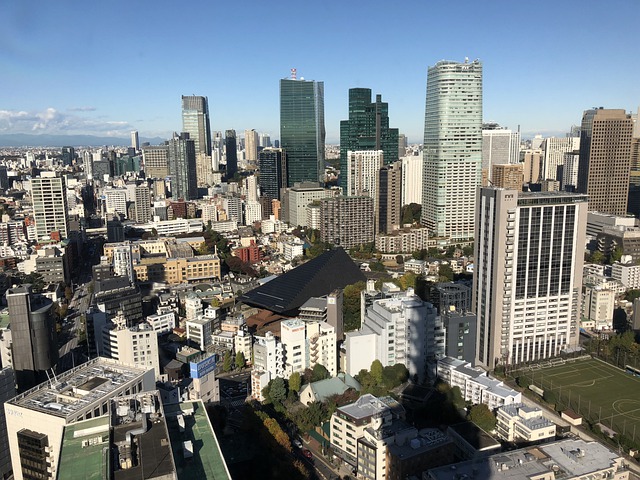 EXPECTED STUDY TIMEIf you are taking this module for credit, you will get 30 credits, which equals 300 learning hours. 88 of those will be tutor-led through synchronous sessions, the rest you are expected to invest between the weekly sessions, in your own time, via guided learning, using resources on QMplus, in your course book, and other material as advised by your tutor. Even if you are not taking the module for credit, you should invest the same amount of time in order to make progress as expected.CONTACT DETAILS AND ADVICE & FEEDBACK HOURS OF YOUR TUTORYou can use tutors’ office hours to get advice and feedback. Please email your tutor to book an appointment.SEMESTER DATES 2023-24LEARNING MATERIALSOTHER RESOURCES:GENKI 3rd edition website: https://genki3.japantimes.co.jp/Web Japan: https://web-japan.org/Japan Foundation London: https://jpf.org.uk/index.phpEmbassy of Japan London: https://www.uk.embjapan.go.jp/japanuk150/events/art/index.htmlYouTube channel on GENKI 1: https://www.youtube.com/watch?v=bDcteScYF5I&t=16sUseful apps: anki, MemriseDictionary: Oxford Beginner’s Japanese Dictionary (paper) ISBN9780199298525Online dictionaries: RomajiDesu http://www.romajidesu.com/, jisho.org https://jisho.org/Online dictionary free apps: ALC Eijiro (for iPhone, iPad)Institutions and events in London related to Japanese Language and Culture: QMplus Module pageThe QMplus module page is the place to go to regularly before and after class, to prepare for the weekly sessions and find resources for self-study. Here you will find the materials used in class in addition to the course book, and additional resources and activities that help you consolidate and extend the material covered in class. You will also find links to web resources and videos on the language and cultural information.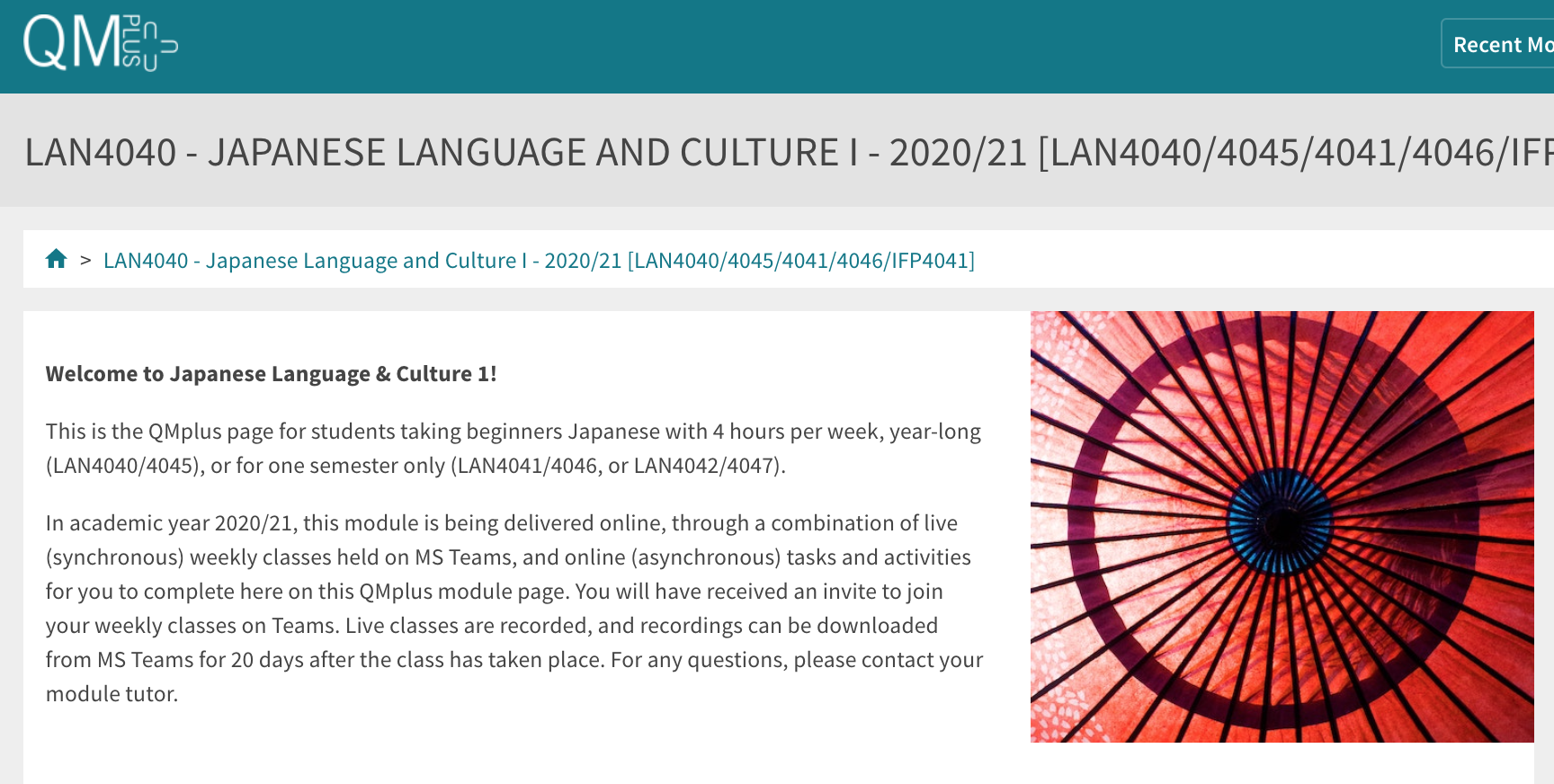 Free Language Speaking PracticeLanguage learners within the Queen Mary community can book 30-minute online speaking sessions with native or proficient speakers, for 15+ languages, for free. You can practise your speaking skills in the language you're learning, in an informal way. Sessions are offered by volunteers – QMUL students and staff who enjoy helping others learn. It’s a great way to practise the language, and get to know Queen Mary students from different schools and different backgrounds.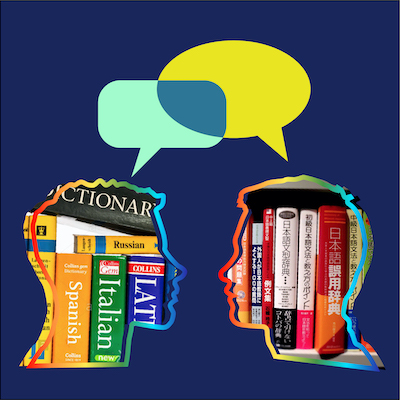 More information and booking linkFEEDBACKHow can you check your progress throughout the module?What feedback can you expect from your tutor?Language classes are highly interactive and participative, which means your tutor will give you regular instant feedback on your participation in class. Your tutor will also give you feedback on your submitted homework, and on activities that you complete on QMplus, if there is no automated feedback.You will get feedback on the draft (formative submission) of your Writing Assignment, and will then have the opportunity to improve your writing before you submit it for summative assessment (counting towards your mark).Your tutor is available during Feedback & Advice hours (check the times in the Tutor profile above), which you can use for a one-to-one meeting to discuss your progress. Please email your tutor beforehand.ASSESSMENT INFORMATIONAssessment is carried out through formal and informal reading, writing, listening and speaking tasks. The assessment structure depends on whether you are taking the module for credit or not, and whether you take the year-long or the one-semester option. Check your module code and note the assessment structure relevant to you, below:Assessment structure:Please check your module code and then look for the assessment pattern that corresponds to your code, that assessment structure will apply to you.FOR CREDITLAN4040: Japanese Language & Culture 1: Students taking the module for credit, year-long (30 credits)LAN 4041: Japanese Language & Culture 1a: Students taking the module for credit, Semester A only (15 credits)IFP4041: Japanese Language & Culture 1a: Foundation Year and Pre-Masters Students taking the module for credit, Semester A only (15 credits), ANDStudy Abroad & Visiting Students taking LAN4041: Japanese Language & Culture 1a for credit, Semester A only (15 credits)LAN 4042: Japanese Language & Culture 1b: Students taking the module for credit, Semester B only (15 credits)NOT FOR CREDITLAN4045/LAN4046/LAN4047: Japanese Language & Culture 1, 1a, 1b: Students taking the module NOT for credit, year-long. In order to get a Certificate of Completion, you need to pass the following assessments:Your tutor will give you assessment briefs for each of the assessments.MARKING CRITERIA FOR ASSESSMENT OF WRITING SKILLS*If you submit work significantly under the word limit, marks will be deducted.MARKING CRITERIA FOR ASSESSMENT FOR SPEAKING SKILLS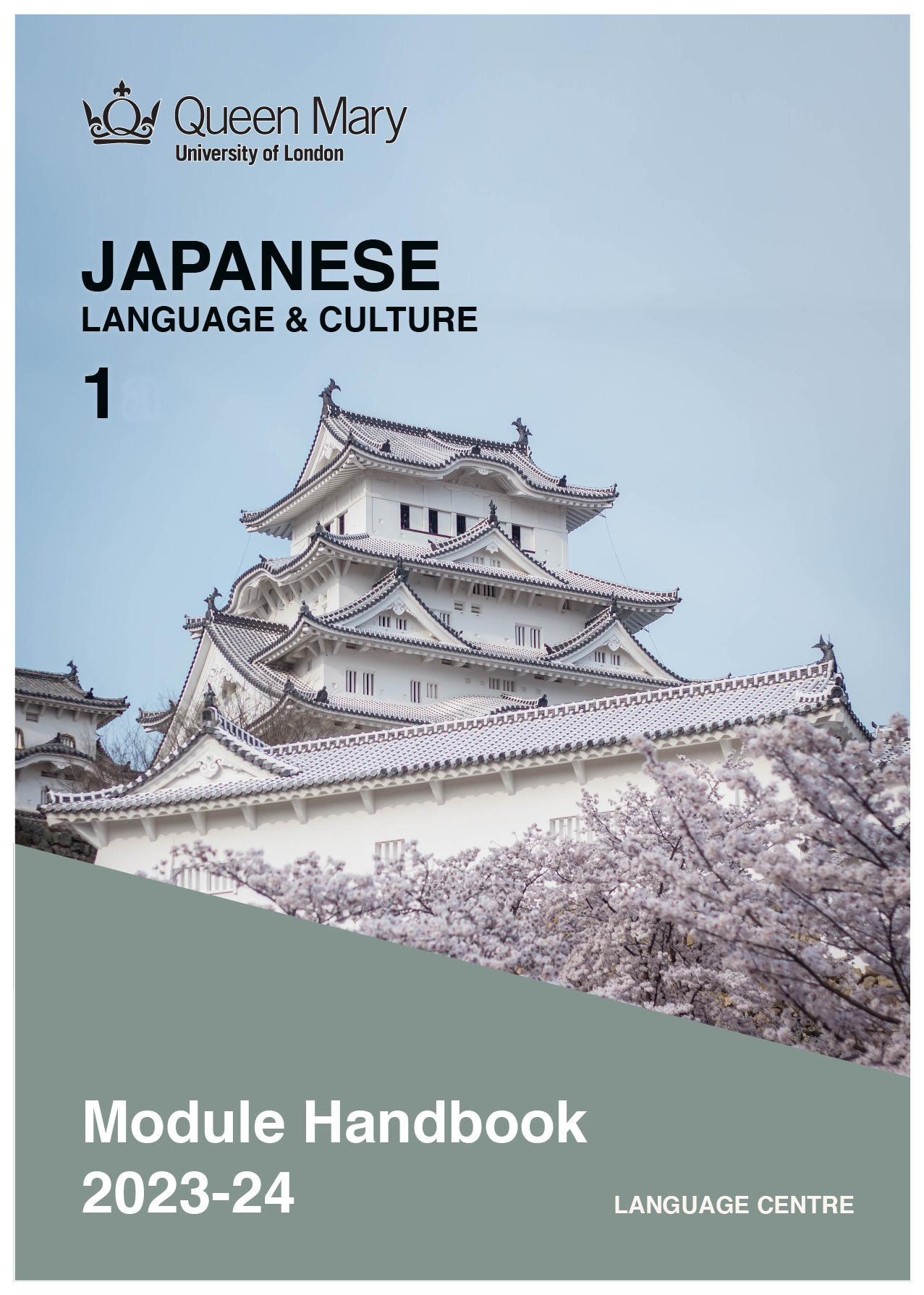 A1To achieve effective communication in Japanese at level A2 CEFR with competentspeakers of the language.A2To exploit, for a variety of purposes, a range of materials, written and spoken, in Japanese level A2 CEFR.A3To demonstrate a knowledge and understanding of the structures, registers and, as appropriate, varieties of Japanese at level A2 CEFR.A4To demonstrate a knowledge and understanding of Japanese cultures and societies gained through the study of basic written and aural texts and other cultural products in the target language.B1To analyze aspects of the target language and make use of them in a broadly professional context.B2To gather and process information related to Japanese language and culture from a variety of paper, audiovisual and electronic sources and communicate this information, both orally and in writing.B3To use ICT effectively both as a means of communication and as an aid to learning.B4To demonstrate some ability as an independent learner of the language in order to take further the study of Japanese language and culture.C1To be able to operate in more than one language, develop a global perspective and use the knowledge acquired to increase employability and engage with the professional world.C2To apply analytical skills to investigate unfamiliar problems and to use the knowledge acquired to enrich research.C3To be able to work effectively in diverse communities.C4To work individually and in collaboration with others reflecting upon and assessing one's progress in learning the Target Language.30 credit module – 300 learning hours 30 credit module – 300 learning hours Tutor-led learning88 hoursInteractive classesSelf-directed learning212 hoursPreparations for synchronous sessions44Completing set homework 44Self-study after class (QMplus, course book, etc.)88Preparation for assessments36Total300Module tutorOfficeEmailONLINE Office hours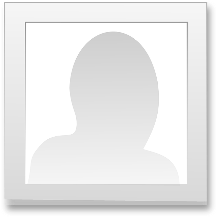 NameBancroft 1.36name@qmul.ac.ukFILL INLEARNING PLANSEMESTER 1LEARNING PLANSEMESTER 1LEARNING PLANSEMESTER 1weekmain topicLEARNING OUTCOMESLEARNING OUTCOMESLANGUAGE FOCUSCULTURESELF-STUDY (qm+)What is the main topic of the week?What will I be able to do with the language I am learning this weekWhat will I be able to do with the language I am learning this weekWhat particular language features will be covered?What cultural information will I learn this week?What am I expected to do outside class from one week to the next?1Introducing yourself Name, nationality, job Time, telephone numberPronunciationWriting system: Hiragana, Katakana & KanjiIntroducing yourself Greetings  Telling the time and working hoursDescribing your familyPronunciationWriting system: Hiragana, Katakana & KanjiIntroducing yourself Greetings  Telling the time and working hoursDescribing your familyX is Y Question marker:か Yes,はい noいいえ Numbers 0-100Time: from からtoまでQuestion word "what""what time""what number"Ending particle      Japanese greeting : bowingLearning Hiragana :a-soLearning Hiragana :ta-ho                 Your name & nationality2Introducing yourselfAge, school year, family and friendshoppingSaying & asking age, school year.Saying your family members Asking price and shoppingSaying & asking age, school year.Saying your family members Asking price and shopping Am not are not is notじゃないです Numbers 100,1000,1000Question word "how much"DemonstrativeJapanese song : ten little IndiansCounting peopleLearning Hiragana :ma-nWrite a sentence about yourself Learning Hiragana:Voiced consonant: g,z,d,b,pcontracted sound3Shopping & eating out Daily routine 1Ordering food & drinkSimple directionTalking about daily activitiesOrdering food & drinkSimple directionTalking about daily activitiesDemonstrative fro placesVerb: masu-form,&dictionary- formVerb present tenseParticle: object, place of action, timeIntroducing Japanese food cultureLearning Hiragana: syllabic nasal"n"&"m"Learning Hiragana: long vowel4Daily routine 2WeekendHolidaysInvitationSaying where you are going, coming & returningTalking about your weekend planMaking your holiday planInvite your friend to do something with youSaying where you are going, coming & returningTalking about your weekend planMaking your holiday planInvite your friend to do something with youVerb: go come returnTime words: days of week, dates, monthAdverbs of frequencyQuestion wordsRefusal in Japanese wayLearning Katakana: a-soLearning Katakana: ta-ho5Location 1Schedulepossession Location 2Describe a town Talking and asking the schedule of the week Telling & asking the locationDescribe a town Talking and asking the schedule of the week Telling & asking the locationVerb:あります・いますThere is something /someone in the place Location wordsX is the position of the place.Introducing Japanese cultural eventsLearning Katakana: ma-nLearning Katakana: special combination6Explanation of the concept of Kanji HolidaysEvents in the pastVerb with two objects indirect object ,direct objectTalking about holidays and events in the pastVerb with two objects indirect object ,direct objectTalking about holidays and events in the pastVerb past tensedurationRevision of Hiragana & KatakanaLearning kanji: pictograph7STUDY WEEK:  Please complete the following work during Study Week: STUDY WEEK:  Please complete the following work during Study Week: STUDY WEEK:  Please complete the following work during Study Week: STUDY WEEK:  Please complete the following work during Study Week: STUDY WEEK:  Please complete the following work during Study Week: STUDY WEEK:  Please complete the following work during Study Week: 8My childhoodMy town Holidays Your student lifeDescribe your childhood & your town using adjectivesDescribe your holidays in the pastTelling your student lifeDescribe your childhood & your town using adjectivesDescribe your holidays in the pastTelling your student lifewas, were:でしたadjectives present tense: i-adjective, na-adjectiveadjective modifying noun formadjectives past tense: i-adjective, na-adjectiveFestivals in JapanLearning kanji: numbersWrite your holidayLearning kanji: days of week9Like dislikeActivity suggestionRequestTelling & asking what you like or dislikeSuggesting some activity and answeringPolite request : Please doTelling & asking what you like or dislikeSuggesting some activity and answeringPolite request : Please doVerb te-form +くださいLearning kanji: verbs 1Learning kanji: adjectives 110Asking permissionprohibition Consecutive actionReasonOffering serviceAsking permission & telling what you can't doTalking about the regulations in class and your house Talking your daily activitiesAsking the reason and answeringAsking permission & telling what you can't doTalking about the regulations in class and your house Talking your daily activitiesAsking the reason and answeringverb te-form + もいいです（か）verb te-form + は　いけませんte-form + masu-formどうして　・－からですPictogramsWrite about your favourite bookLearning Kanji: direction Learning kanji: people 1Writing like dislike with reason11Direction 1 Direction 2RevisionTelling & asking direction on footTelling & asking direction using transportTelling & asking direction on footTelling & asking direction using transportWords: crossing, corner, traffic light, The first ,second etc.Words: to get in, get off, transferTokyo underground network &Tokyo geographical explanation Japanese new year: food & gamesWriting  directionRevision for end-of-module test12End-of-term testJapanese new year's cardSEMESTER 2weekmain topicOBJECTIVESOBJECTIVESLANGUAGE FOCUSCULTURESELF-STUDY (qm+)What is the main topic of the week?What will I be able to do with the language I am learning this weekWhat will I be able to do with the language I am learning this weekWhat particular language features will be covered?What cultural information will I learn this week?What am I expected to do outside class from one week to the next?1Revision I My townFamilyActivities at the momentDescribe your town geographically Describing your family:Explaining where they live, marital state, where you work for Describe your town geographically Describing your family:Explaining where they live, marital state, where you work for Grammar learned for I(a) Verb te-form + いますSimple geography of JapanMaking a presentation about your town2Description of peopleAppearance, clothes Describe objectpurposeDescribe person's appearances, clothes  Describing object with two or more adjectivesTelling you  go to the place for some purpose.Describe person's appearances, clothes  Describing object with two or more adjectivesTelling you  go to the place for some purpose.Words: body partsNames of clothescolourVerb: to ware i-adjective(くて)na-adjective(で)+ adjectiveplace にverb masu form stemに Verbs(go,come ,returnJapanese pop culture : cosplayWrite a paragraph about yourself and your familyLearning Kanji3Informal speech 1Opinion & thought 1 Reported speech 1Negative requestMaking a conversation informal style present tenseTelling your opinion , thought present tense Reporting someone's speechAsking "please don't do it"Making a conversation informal style present tenseTelling your opinion , thought present tense Reporting someone's speechAsking "please don't do it"Verbs: dictionary form present tenseVerb: to think Verb: to sayVerb dictionary negative form +でくださいDescribe your plans for the winter holidays4Hobby Informal speech 2Opinion & thought 2Saying about your hobby Making a conversation informal style past tenseTelling your opinion , thought about pastSaying about your hobby Making a conversation informal style past tenseTelling your opinion , thought about pastGerund: verb dictionary form present tense + の、こと Verbs dictionary form past tenseRead the report about surveyCreate the questionnaire Learning Kanji5Describe peopleQualifying nounReason ComparativeSuperlativeDescribe the person who is doing something nowReasoning 2 Telling your preference between two optionsDescribe the person who is doing something nowReasoning 2 Telling your preference between two optionsVerbs te-form + いる人Sub clause with a reasonから、 main clause X はYより+ adjectiveXのほうが+ adjectiveXが　いちばん+ adjectiveSimple history & geography quiz about JapanLearning KanjiReading &Writing a diary Revision for end-of-term test6Intentionchange stateTelling your intention ,plan Express changing the state Telling your intention ,plan Express changing the state Verb dictionary present tense +つもり・よてい　ですVerb: to becomeJapanese old taleLearning kanji Read a Japanese old tale7STUDY WEEK:  Please complete the following work during Study Week: a 3-minute oral presentation courseworkSTUDY WEEK:  Please complete the following work during Study Week: a 3-minute oral presentation courseworkSTUDY WEEK:  Please complete the following work during Study Week: a 3-minute oral presentation courseworkSTUDY WEEK:  Please complete the following work during Study Week: a 3-minute oral presentation courseworkSTUDY WEEK:  Please complete the following work during Study Week: a 3-minute oral presentation courseworkSTUDY WEEK:  Please complete the following work during Study Week: a 3-minute oral presentation coursework8Your holiday HopeAsking to do anythingAnswering Planning your holiday Express your hope ,desire Asking to do anythingAnswering Planning your holiday Express your hope ,desire Words: something, somewhere,SomeoneAnything, anywhere, anyone Sociolinguistic varieties of the French languageLearning kanji 9Do this, do that ExperiencesYour future dreamPicking activities as an example  Saying what you have doneTelling your dream in futurePicking activities as an example  Saying what you have doneTelling your dream in futureVerb dictionary past tense +りVerb dictionary past tense +りするVerb dictionary past tense +ことがある  Word: dream　ゆめJapanese traditional activitiesLearning kanji10ExperiencesYour future dream HealthGiving adviceSaying what you have doneTelling your dream in future Express pain in your part of the bodyExpress your problemAsking & telling advicesSaying what you have doneTelling your dream in future Express pain in your part of the bodyExpress your problemAsking & telling advicesVerb dictionary past tense +ことがある  Word: dream　ゆめVerb, adjective + んですAdvice: better to do, not better to doJapanese traditional activitiesLearning kanjiRead personal ad Write a reply to the ad11Have to doUniversal reasoning weatherTalking what you have to doOther way to telling reason Telling the weather, temperatureUnderstanding dimple weather focus Talking what you have to doOther way to telling reason Telling the weather, temperatureUnderstanding dimple weather focus Have to doSub clause +ので, main clause Words for the weather Word for probability:でしょうThe rules of the students hall in JapanLearning kanjiRead a Japanese story12End-of-term module testSemester 1 DatesTeaching Weeks 1 to 625 Sep – 5 Nov 2023Study Week (Week 7)6 Nov – 10 Nov 2023Teaching Weeks 8 to 1213 Nov – 15 Dec 2023January exam period4 – 19 January 2024Semester 2DatesTeaching Weeks 1 to 622 Jan – 1 Mar 2024Study Week (Week 7)4 Mar – 8 Mar 2024Teaching Weeks 8 to 1211 Mar – 12 Apr 2024Exam period2 May – 31 May 2024Summer Resit periodAugust 2024Course bookISBNNotes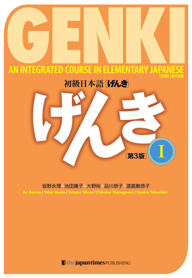 GENKI I (3rd edition)AN INTEGRATED COURSE IN ELEMENTARY JAPANESE, The Japan times (2020)9784789017305The hard copy costs around £42 and gives you access to online materials. There is a kindle edition as well. It costs around £26. Check for second-hand options, which will be cheaper.See the Japan Foundation London “Upcoming Events” at https://www.jpf.org.ukAssessment if you take the module FOR creditIf you are taking this module for credit, you need to complete and pass the assessments in order to gain the credits. The credits will count towards the total number of credits you need in each academic year (120 per year for undergraduate students). Assessment if you take the module NOT for creditIf you are taking this module as a non-credit bearing module, it will not count towards your programme and you will not receive credits. However, if you complete and pass the module, you will receive a Certificate of Completion stating that you have passed the module, and with what grade. The requirements are that you:Have attended at least 65% of the taught sessionsTake and pass the module assessment for non-credit seeking students to show that you have achieved the learning outcomes of the moduleIf you do not take the module assessment but meet the attendance requirement, you will receive a Certificate of Attendance, without a grade.LAN4040Assessment TitleWeight towards final grade %LengthDue DateCourseworkReading &Listening Test10%Semester 1, Week 11 (December)Writing Assignment20%150-200 lettersSubmission (formative):Semester 2, Week 7Feedback given in Week 8Submission (summative):Semester 2, Week 9Oral exam30%Semester 2, Week 12Written exam40%2 hoursMay Examination periodLAN4041Assessment TitleWeight towards final grade %LengthDue DateCourseworkReading &Listening Test10%Semester 1, Week 11 (December)Writing Assignment20%100-125 lettersSubmission (formative):Week 9Feedback given in Week 10Submission (summative):First week in JanuaryOral exam30%Semester 1, Week 12Written exam40%2 hoursJanuary Examination periodIFP4041, LAN4041 (Study Abroad)Assessment TitleWeight towards final grade %LengthDue DateCourseworkReading & Listening Test20%Semester 1, Week 11 (December)Writing Assignment30%100-125 lettersSubmission (formative):Week 9Feedback given in Week 10Submission (summative):First week in JanuaryOral exam50%Semester 1, Week 12LAN4042Assessment TitleWeight towards final grade %LengthDue DateCourseworkReading &Listening Test10%Semester 2, Week 11Writing Assignment20%150-200 lettersSubmission (formative):Semester 2, Week 7Feedback given in Week 8Submission (summative):Semester 2, Week 9Oral exam30%Semester 2, Week 12Written exam40%2 hoursMay Examination periodLAN4045/LAN4046/LAN4047Assessment TitleWeight towards final grade %Due DateCourseworkReading & Listening Test20%Week 11Writing Assignment30%Submission (formative): Week 7Feedback given in Week 8Submission (summative): Week 9Oral test50%Last week of the moduleTask achievementHow fully has the task brief been achieved? Does the text have the required length?*How fully, and in what breadth, has the topic been covered?If the task consists of description, how comprehensive is the description?If the task consists of argumentation, has the topic been considered from different angles?Have different aspects of the topic been elaborated?How relevant, and how correct, is the information included?Organisation, Coherence and cohesionHow clear is the text, and how logical is its structure?How appropriate, and how varied, are the connectors and cohesive devices used to link sentences?How well is paragraphing used, and how well are paragraphs connected to achieve a coherent text? Does the text read smoothly, or are there jumps? Range(Grammar, Syntax, Vocabulary)Are the sentence and grammatical structures appropriate for the level? (at lower levels, simple sentences will be fine, while at higher levels, the inclusion of more complex structures will be expected)How wide is the range of vocabulary used in the text? (simple and frequent lexical items will be fine at lower levels, while at higher levels, more varied vocabulary, use of nuance, and use of idiomatic expressions will be expected)Accuracy (Grammar, Syntax, Vocabulary)How accurate are the grammar and sentence structures? If there are errors, are they minor, or do they impact the communication more severely? To what extent does the reader have to make an effort to understand what you are trying to communicate?How good is your command of the vocabulary? Do the words you have chosen have the right meaning to express what you want to say? If there are errors, do they just make the passage sound somewhat clumsy or do they obscure the meaning of the sentence and hinder communication?How well are lexical collocations used? (that is, words that normally go together, e.g. we say ‘to take a picture’ and not ‘to make a picture’, ‘to make a mistake’ and not ‘to do a mistake’, ‘to do someone a favour’ but not ‘to make someone a favour’)Task achievementHave you completed the task that has been set? Have you completed it fully or only partially? Range of vocabulary and structuresHow wide is the range of vocabulary that you use? Is it quite simple and basic, or do you master the full range of vocabulary that has been covered in the module?What kind of sentence structures do you use? Are they simple (such as a list of short main clauses), or are they more complex (using longer sentence structures with subordinate clauses that are well connected by conjunctions)?Accuracy of vocabulary and grammatical structuresHow accurate is the vocabulary you are using? Are you using words with the right meaning to express what you want to say? How often do you pick words that don’t quite fit?How accurate are the grammar and the sentence structures that you are using? How frequently do you make mistakes? Are the mistakes minor or do they make it hard for your conversation partner to understand what you are trying to say?PronunciationHow well do you pronounce the words and sounds in the target language? Is your pronunciation smooth and clear, with the correct word stress and sentence intonation, or is it difficult for the listener to recognise some of the words you produce?FluencyHow natural is the speed of your speech? (Note that slight hesitations, restarting a sentence, pausing to find the right word, etc., is part of natural speech). Are there many, long and ‘unnatural’, pauses and hesitations? Is there a breakdown of communication? Can you repair gaps by paraphrasing a word that you cannot find, or by reformulating a sentence?Interactional skillsHow well can you use conversational norms when interacting with someone else: For example, opening a conversation, maintaining it, asking for clarification, giving appropriate responses to prompts from your conversation partner, taking turns in the conversation, closing (ending) the conversation.  